Приложение к реестру мест (площадок) накопления твердых коммунальных отходов, расположенныхна территории Старицкого муниципального округа Тверской областиСхема размещения мест (площадок) накопления твердых коммунальных отходов, расположенных на территории Старицкого муниципального округа Тверской области(масштаб 1:2000)(по состоянию на 07.07.2023)Архангельская сельская территорияСхема размещения мест (площадок) накопления твёрдых коммунальных отходов вд. Архангельское, ул. Заводская, д. 2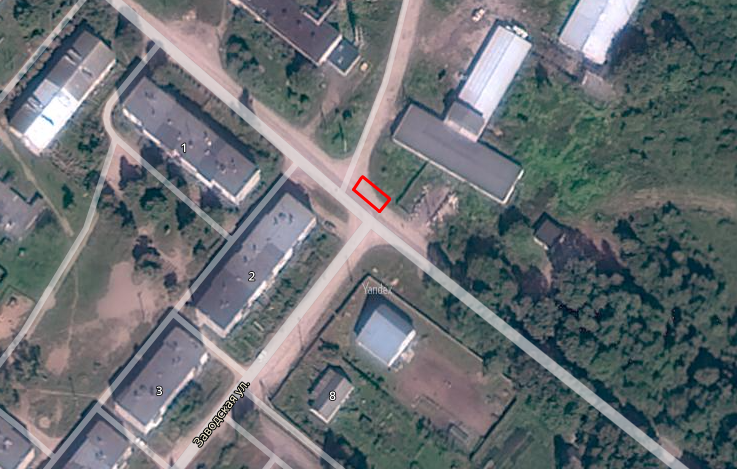 Схема размещения мест (площадок) накопления твёрдых коммунальных отходов вблизид. Иванищи (гражданское кладбище)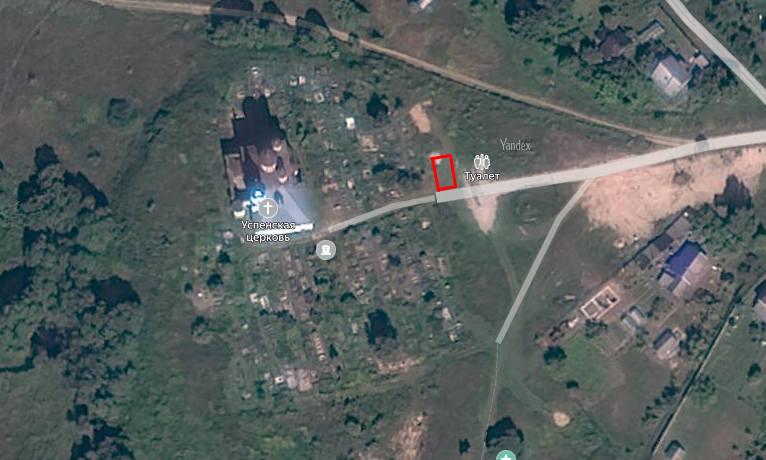 Схема размещения мест (площадок) накопления твёрдых коммунальных отходов вблизид. Юрьевское (гражданское кладбище)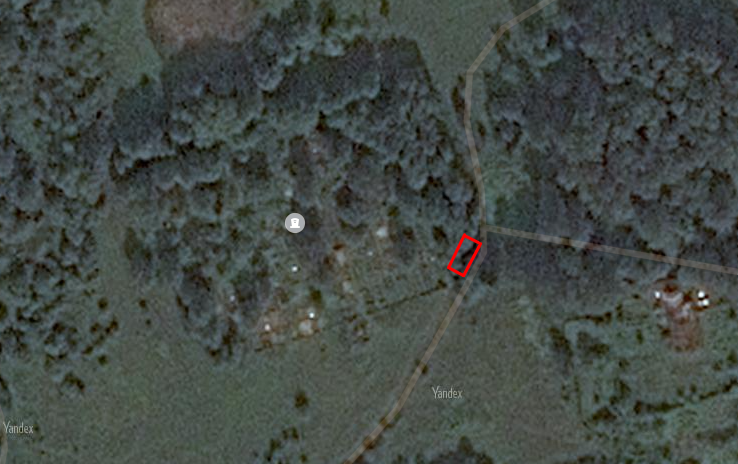 Схема размещения мест (площадок) накопления твёрдых коммунальных отходов в д. Шебаршино, около автобусной остановки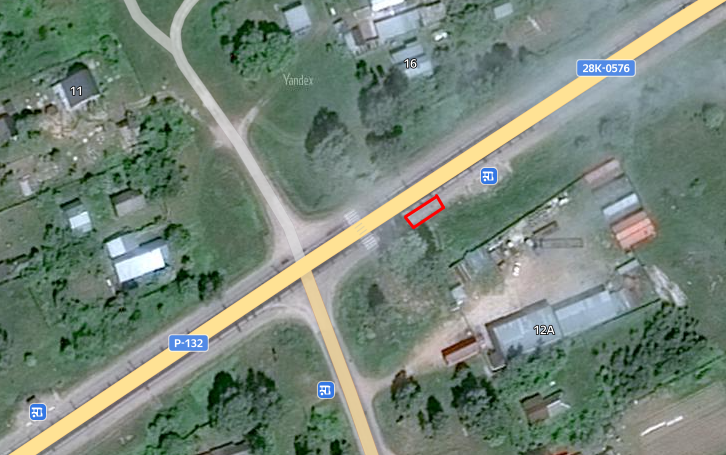 Схема размещения мест (площадок) накопления твёрдых коммунальных отходов вд. Сорокино, д.56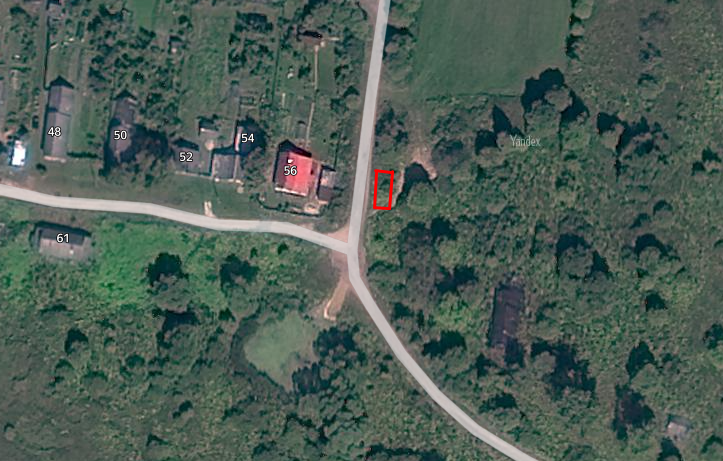 Схема размещения мест (площадок) накопления твёрдых коммунальных отходов вблизид. Юрьевское (на въезде)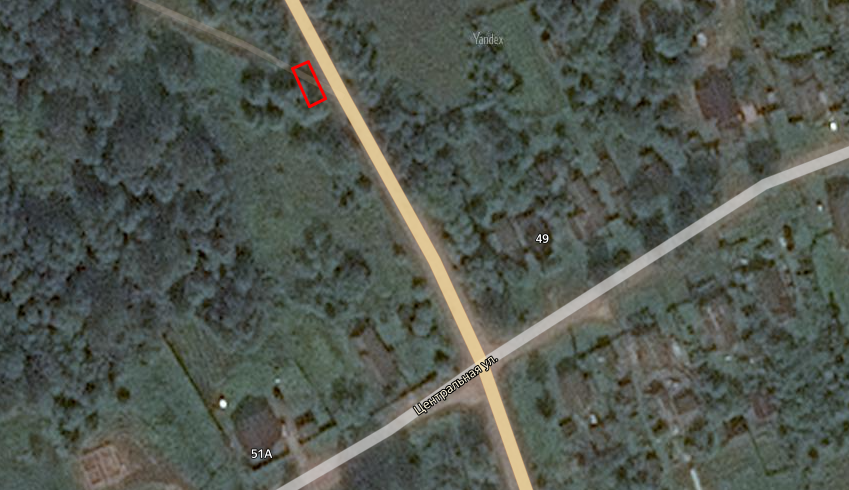 Схема размещения мест (площадок) накопления твёрдых коммунальных отходов Трасса «Тверь-Ржев» поворот на д. Климово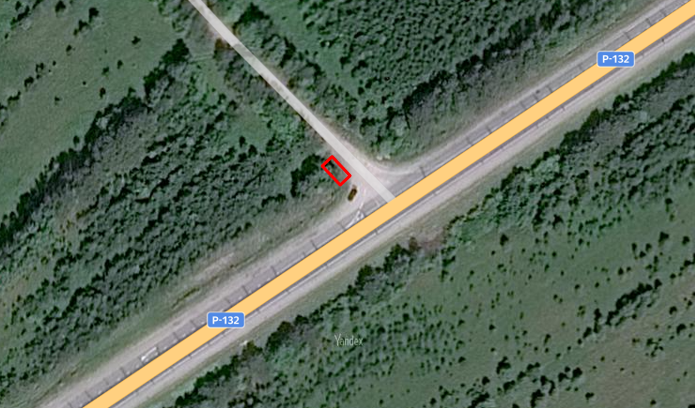 Схема размещения мест (площадок) накопления твёрдых коммунальных отходов д. Улитино, около автобусной остановки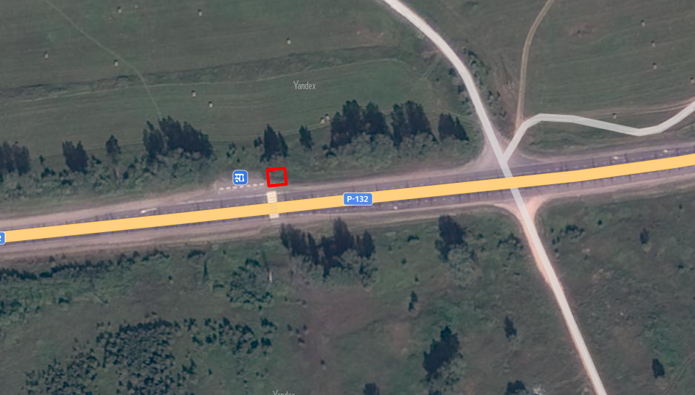 